Connect to the Mobile HotSpotHow to connect your Wi-Fi enabled device to your Mobile Hotspot for internet access:How to turn onPress the Power/Menu button on the mobile hotspot for 3 seconds. The LED indicator will light up and the display screen will turn on.Wait for the Network and Wi-Fi Indicators to come on, one at a time.When the Network and Wi-Fi icons light up, the Wi-Fi connection is enabled.On your device open your network settings.   (Each device is different, check with your device’s manufacturer for instructions) Select the Wi-Fi Network Name (SSID) which is on the back of the device, and connect.How to turn offPress the Power/Menu button on the mobile hotspot until "Goodbye" message appears on the display screen. The LED indicator light will also turn off.The Network and Wi-Fi connections have been disabled.Connect to the Mobile HotSpotHow to connect your Wi-Fi enabled device to your Mobile Hotspot for internet access:How to turn onPress the Power/Menu button on the mobile hotspot for 3 seconds. The LED indicator will light up and the display screen will turn on.Wait for the Network and Wi-Fi Indicators to come on, one at a time.When the Network and Wi-Fi icons light up, the Wi-Fi connection is enabled.On your device open your network settings. (Each device is different, check with your device’s manufacturer for instructions) Select the Wi-Fi Network Name (SSID) which is on the back of the device, and connect.How to turn offPress the Power/Menu button on the mobile hotspot until "Goodbye" message appears on the display screen. The LED indicator light will also turn off.The Network and Wi-Fi connections have been disabled.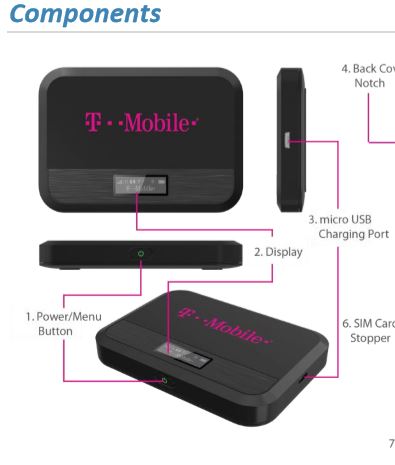 